Homélie (Père Marc Dumoulin)Frères et Sœurs bien-aimés, La Passion du Seigneur, la mise à mort d’un innocent pour le salut de tous, nous bouleverse jusqu’au tréfonds du cœur. Nous ne pourrons pas humainement comprendre une injustice aussi ignoble si nous perdons de vue l’amour sans limite qui unit Jésus à son Père. A vues humaines, la Passion du Seigneur est un pur scandale. Quel homme, en effet, ne serait-il pas épouvanté par les supplices infligés à Jésus ? Cependant, Jésus, lui, les accepte sans opposer de résistance, tandis que ne lui sont épargnés ni les soubresauts de l’agonie, ni la peur de la mort. Si, au plus intime de lui-même, Jésus n’éprouvait pas une inébranlable confiance en l’amour du Père, un amour qui dépasse tout ce que l’on peut imaginer, comment aurait-il trouvé la force d’endurer, sans révolte, des souffrances aussi atroces ? Et à la suite de Jésus, quand nous-mêmes, nous affrontons de terribles épreuves, qui mieux que Lui nous donnera de les traverser dans la confiance et l’espérance, car il nous donne aussi la certitude qu’un immense amour nous attend, sans commune mesure avec nos souffrances ? Avant sa mort, Jésus dit : J’ai soif. On lui donne du vinaigre. Et de quoi Jésus a-t-il soif ? A l’évidence de boisson, comme un effet de son terrible supplice. Souvenons-nous aussi que Jésus a prié les psaumes, il disait : Dieu, tu es mon Dieu : mon âme a soif de toi ; après toi languit ma chair, terre aride, altérée, sans eau (Ps 62, 2). Soif de boisson et soif de Dieu se mêlent inséparablement, lors de la Passion du Seigneur.L’Evangéliste dit encore qu’en mourant, Jésus remit l’esprit. Jésus remet l’esprit à son Père, à la façon dont le Fils remet un baiser à son Père. Jésus remet l’esprit aussi aux hommes, à la façon dont le Père et le Fils remettent un baiser à tout homme, à chacun de nous. Cette mort infâme n’est plus la mort. Elle devient un passage, le passage à l’amour. Amen.Prions ensemblePrions pour la sainte Église de Dieu : que le Père tout-puissant lui donne la paix et l'unité, qu'il la protège dans tout l'univers; et qu'il nous accorde une vie calme et paisible pour que nous rendions grâce à notre Dieu.Prions pour notre saint Père le pape François, élevé par Dieu notre Seigneur à l’ordre épiscopal : qu'il le garde sain et sauf à son Église pour gouverner le peuple de Dieu.Prions pour notre évêque Michel, pour notre évêque émérite Daniel, pour tous les évêques, les prêtres, les diacres, pour tous ceux qui remplissent des ministères dans l’Église, et pour l’ensemble du peuple des croyants.Prions pour les catéchumènes : Que Dieu notre Seigneur ouvre leur intelligence et leur cœur, et les accueille dans sa miséricorde ; après avoir reçu le pardon de tous leurs péchés par le bain de la naissance nouvelle, qu’ils soient incorporés à notre Seigneur Jésus Christ.Prions pour l’unité des chrétiens qui croient en Jésus Christ et s’efforcent de conformer leur vie à la vérité : Demandons au Seigneur notre Dieu de les rassembler et de les garder dans l’unité de son Église. Prions pour les Juifs à qui Dieu a parlé en premier : Qu’ils progressent dans l’amour de son Nom et la fidélité à son Alliance.Prions pour ceux qui ne croient pas en Jésus Christ. Demandons qu'à la lumière de l'Esprit Saint, ils soient capables eux aussi de s'engager pleinement sur le chemin du salut. Prions pour ceux qui ne connaissent pas Dieu : Demandons qu’en obéissant à leur conscience ils parviennent à le reconnaître.Prions pour les chefs d’État et tous les responsables des affaires publiques : que le Seigneur notre Dieu dirige leur esprit et leur cœur selon sa volonté pour la paix et la liberté de tous.Prions pour tous ceux qui souffrent des conséquences de la pandémie actuelle : que Dieu notre Père accorde la santé aux malades, la force au personnel soignant, le réconfort aux familles et le Salut à toutes les personnes qui ont trouvé la mort.Frères bien-aimés, prions Dieu le Père tout-puissant d'avoir pitié des hommes dans l'épreuve : qu'il débarrasse le monde de toute erreur, qu'il chasse les épidémies et repousse la famine, qu'il vide les prisons et délivre les captifs, qu'il protège ceux qui voyagent, qu'il ramène chez eux les exilés, qu'il donne la force aux malades, et accorde le salut aux mourants.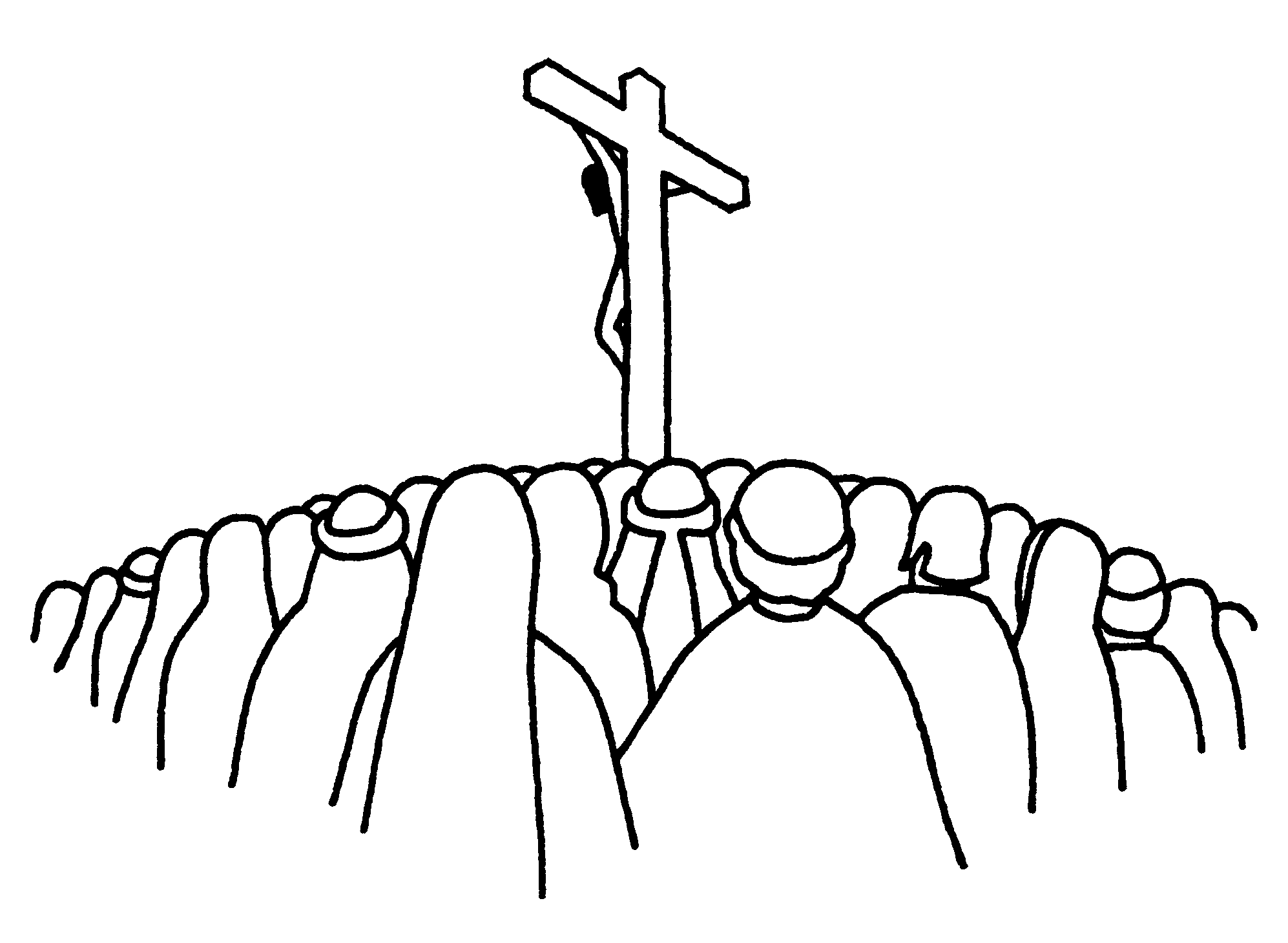 